Handboek natuurkundedidactiek | hoofdstuk 3: Begripsontwikkeling3.4	Concepten, conceptual change en transferCursusactiviteitStroomkring1	Oriënteren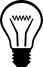 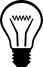 	Bekijk de in de inleiding van paragraaf 3.4 van het handboek genoemde YouTube-film MIT graduates cannot power a light bulb with a battery van MIT-studenten die de vraag voorgelegd krijgen of ze een gloeilampje kunnen laten branden met een batterij en één (ongeïsoleerd) draadje. Bedenk waarom deze studenten dat – op een enkele uitzondering na – niet voor elkaar krijgen. 2	Ontwerpen	Bedenk hoe je deze probleemsituatie kunt gebruiken in een les over elektrische schakelingen in de onder- en/of bovenbouw, en ontwerp daarvoor een lesplan. Anticipeer daarbij zoveel mogelijk op de te verwachten ‘oplossingen’ van leerlingen.3	Uitwisselen	Wissel je ervaringen met het maken van een lesplan bij opdracht 2 onderling uit. Bespreek wat er goed is en wat voor verbetering vatbaar is: wat kan er anders, en mogelijk beter?